
Moorings Park Standards of Excellence Project 
Special Project Update
Date: 10-13-22
Website: https://www.corplearning.com/mp-standards/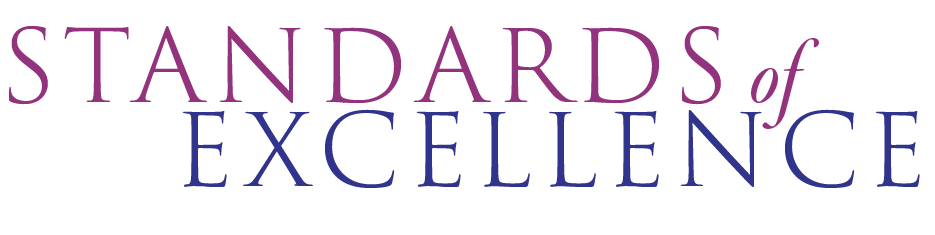 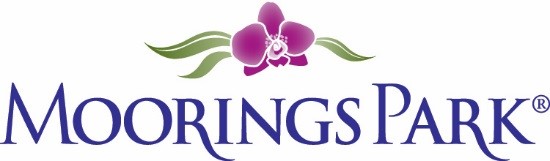 Update Comments Action Steps Moorings Park “Book” Review Progress made on project website  Progress made on use of recommended survey and software  Core group members brainstormTask force member brainstorm Other